12th Grade NarrativesMs. AnikSpring 2011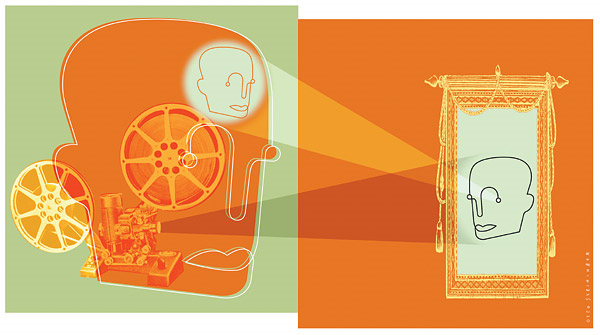 